Publicado en Sanlúcar de Barrameda el 06/06/2024 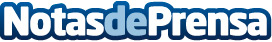 Una gran fiesta flamenca da la bienvenida al "museo" Palacio del Pueblo Andaluz Manolo SanlúcarCarmen Linares, Juan Carlos Romero, Tino di Giraldo y amigos del artista, así como entidades y autoridades, disfrutaron de la inauguración del "museo" ubicado en Sanlúcar de Barrameda este pasado miércoles 5 de junio. El "museo" Palacio del Pueblo Andaluz abrirá sus puertas al público el próximo 8 de junio
Datos de contacto:www.fundacionmanolosanlucar.org/la-fundacion/Fundación Manolo Sanlúcar956921900Nota de prensa publicada en: https://www.notasdeprensa.es/una-gran-fiesta-flamenca-da-la-bienvenida-al Categorias: Nacional Música Madrid Cataluña Andalucia Valencia Extremadura Castilla La Mancha Turismo Patrimonio http://www.notasdeprensa.es